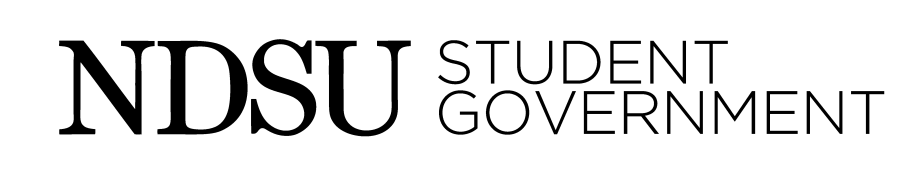 North Dakota State UniversityStudent GovernmentOctober 8th, 20176:30 PM Plains RoomCall to Order at 6:30pmRoll CallApprove Brendan Curran as an at-large member of the 2017 Constitution and Code Review Committee Emmons: I move to approve Brendan Curran as an at-large member of the 2017 Constitution and Code Review CommitteeHagen: SecondMiller: Tell us about yourself.Curran: I was on Senate for a couple years. I am a computer science major. Fettig: I move to approve Brendan Curran.Voice VoteUnanimous approval Congratulations!Approve Jacob Goroski as an at-large proxy member of the 2017 Constitution and Code Review Committee Emmons: I move to approve Jacob Goroski as an at-large proxy member of the 2017 Constitution and Code Review Committee.Jochim: SecondFinseth: Why do you want to be a part of this? Goroski: My role in the fraternity Delta Tau Delta is to hold committee to change or amend bylaws. For some reason, I have fun with it. I am looking into law school as a career. Hegstad: Tell us about yourself.Hegstad: I am a Marketing major with a political science minor. I am the only member of my family not born in North Dakota. Voice VoteUnanimous approvalCongratulations!Approve AgendaHarper: I would like to make a friendly amendment to change the Reserve amount to $181,409.34. ApprovedApprove MinutesApprovedConsent Agenda No Consent AgendaGuest Speaker, Dean Mocnik and Beth Twomey	Mocnik: It is a pleasure to be invited here. I visited with you in April. I am here to answer any questions you have. The libraries is trying to support your teaching and learning activities. We are going through planning for our Strategic Plan. Consider this a formal call for students on the planning committee. This is a good moment for us to open this conversation up. One of the good places to start if you want to find out about what the libraries are doing is the website. I would encourage all of you to look and share our website. Our research is something to be proud of. We want to make the library more engaging for you. Cultivating inquiry and curiosity is an important piece. Students, partnerships, collections, engagements and academics are the five most important pieces. There is room for student representatives. I now invite Beth to speak more on the library. Twomey: Over the summer, I worked with Mason and Michael with OERs. I don’t know if Mason showed this to you but we have a webpage for Open Educational Resources and we worked together to make sure these are complementary sites. I am co-chairing the OER committee. I want to partner with you so we can provide support for faculty to make it easier to make this transition and guarantee a support network. Any questions about OERs send them to the committee. We want to bring in librarians to more classrooms. If you have any comments please drop them on the URL I have provided to the GoogleDrive. Fettig: On the last page, you had the different subcommittees. C was Collections, what does that entail? Mocnik: A lot of material is online, we are curators of our own collections. How we can have a healthy balance between electronic and physical copies. Engagement pushes the boundaries of knowledge.We want a more robust library. The heart of this proposal is academics from freshman all the way to graduates. Support all the way through the process. Karanki: Do you think if there is a study room available 24 hours it would be helpful to students? Twomey: There have been proposals put forth for a 24 hour work space but it was shut down as not being safe. There was no way to do it with our existing configuration. There doesn't seem to be interest. When we are open for 24 hours during those 2 weeks during Dead Week and Finals Week. The overnight attendance is low. We have never had any incidents during our 24 hour periods. Mocnik: There are models but we have some challenges. If you are interested in strategic planning you can make formal recommendations on behalf of the students. Hopefully you can get faculty support as well. Emmons: I love Ask A Librarian chatbox. It is a wonderful feature. Public CommentNo public commentAdvisor’s Comments – Matt Skoy and Laura Oster-Aaland Skoy: Homecoming went well. I just returned from Wisconsin for the funeral of Ellie Helm, we represented very well. Laura and I love coming here, it is encouraging to show up on a Sunday night and see you all engage in dialogue. President of Senate Announcements – Katie Mastel Secretary of Senate Announcements – Marisa Pacella Court Report – Jared Melville Executive ReportsFinance – Landon Holmquist and Zachary Sanger Fund Numbers:CR: $10,124.31MEP: $20,816.06TORF: $1700Reserve: $181,409.34ExA – Chase GrindbergCSO – Lauren McNaughton and Lauren Algyer ASA – Michael Russell PR – Monica Murray Technology – Marisa Mathews President– Mason Wenzel Vice Chair Report – Calla Harper Funding Requests for Student Organizations Unfinished Business RR-01-18, Funding the Club Sports Graduate Assistant Second ReadMuske: I move to approve RR-01-18.Schwalbe: SecondHarper: I move to make a friendly amendment to add “it” after “therefore be”. ApprovedJochim: How much money did we give to the Graduate Assistant last year? Holmquist: It is the same amount each year.Arshid: We did this last year, I have a question about its sustainability. How is it sustainable over time? Why does the Wellness Center not fund it?Holmquist: Maybe this is something that does not need to be around forever. We want to get this set up so eventually it maybe does not need to be supplemental. They are finding excellent use for the position. I cannot speak on the Wellness Center’s behalf. This is more to help the Tier 2 organizations and CSO.Fettig: The way this is written explains this very well. I believe this is necessary for the Wellness Center. I support this Reserve Request.Passes unanimously RR-02-18, Replenish the Educational Grants Budget Line Item Second ReadWognin: I move to approve RR-02-18.Jochim: SecondJochim: I move to make a friendly amendment to put a period after “Student Government Budget”Emmons: Why is it $10,000? Holmquist: That is the amount we had to supplement Biology open textbooks.Fettig: I move to approve without objectionNo objectionApprovedAppoint Two Senators and Two Proxies to the 2017 Constitution and Code Review CommitteeNominated: Schefter, Wognin, Hagen, and LemmEmmons: I move to re-open nominations. SecondWognin: I would like to withdraw my nomination.Hagen: I nominate Senator EmmonsEmmons: I respectfully decline. Harper: I nominate Senator Finseth. Finseth: I accept.Mach: I nominate Hegstad.Hegstad: I decline.Nominations ClosedCongratulations to Voting Members, Schefter and Finseth! Congratulations to Proxies, Hagen and Lemm!Appoint Three Senators to Technology Commission Nominated: Muske, Shittu, and MillerEmmons: I move to re-open nominationsHagen: SecondMach: Nominate Senator KniffenKniffen: I acceptMach: Senator HyattHyatt: I decline.Nominations ClosedCongratulations to Muske, Miller, and Kniffen!New Business	No New Business Student ConcernsMuske: I am getting in touch with the Director of the Union about microwaves.Wognin: I heard a concern about the usage of straws on campus. I told her to talk to Dining about it.Reports off the Floor Arshid: University Curriculum Committee, there are two changes that will take place. Putting a limit of times a student can change major. A number is not fixed yet but we are moving towards it. The reason is that students have changed their major up to 14 times. We are also looking at putting a limit on times you can repeat a court. It has been seen a maximum of 8 times. Please come talk to me or Skuza if you have questions.Harper: Point of information for previous speaker. Some courses are tied to clubs such as Lincoln Speech and Debate. Please make sure you let that be known to the committee. The Prefered Names Resolution is now called the Chosen Names Resolution. We want to send it off to Staff and Faculty Senates and NDSA.Wognin: I am on the board for Fields of Faith and our main purpose is to spread the message of Jesus Christ. Come talk to me if you are interested.Karanki: After last weeks discussion, I met with the Director of Child Care. There are two on campus one is for faculty and staff and one is for students. No priority for faculty and staff members. AnnouncementsWenzel: For student concerns make sure you do research before you bring it to the floor. Usually you can find things out really quick by searching. Here on out please do research before you bring a concern to the floor. Elections are five months away. Please come talk to me and Katie if you are interested in President or Vice President. The same goes for the Executives.Algyer: Miss NDSU will be this weekend! Buy them off Marisa because she is in Student Government.Fettig: Week of the 23rd Delta Tau Delta is having a week of events. Holmquist: Harper got a 100% on the Finance quiz! MacDonald: Tomorrow from 4-7 Bison for Breasts all proceeds go to American Cancer Society. Lemm: I was Senator of the Week and now I would like to nominate Senator Schefter. Fettig: Finance is a closed commission but you are more than welcome to come and learn from the meeting.Emmons: Coffee with a Cop was awesome! Schwalbe: Today is Arshid’s birthday!Finseth: Does anyone know the Marching Band Theme song?Fettig: We are going to Buffalo Wild Wings after this if anyone wants to join.Adjourn	Adjourned at 8:25pm!